Lancaster Seventh-Day Adventist ChurchA House of Prayer for All People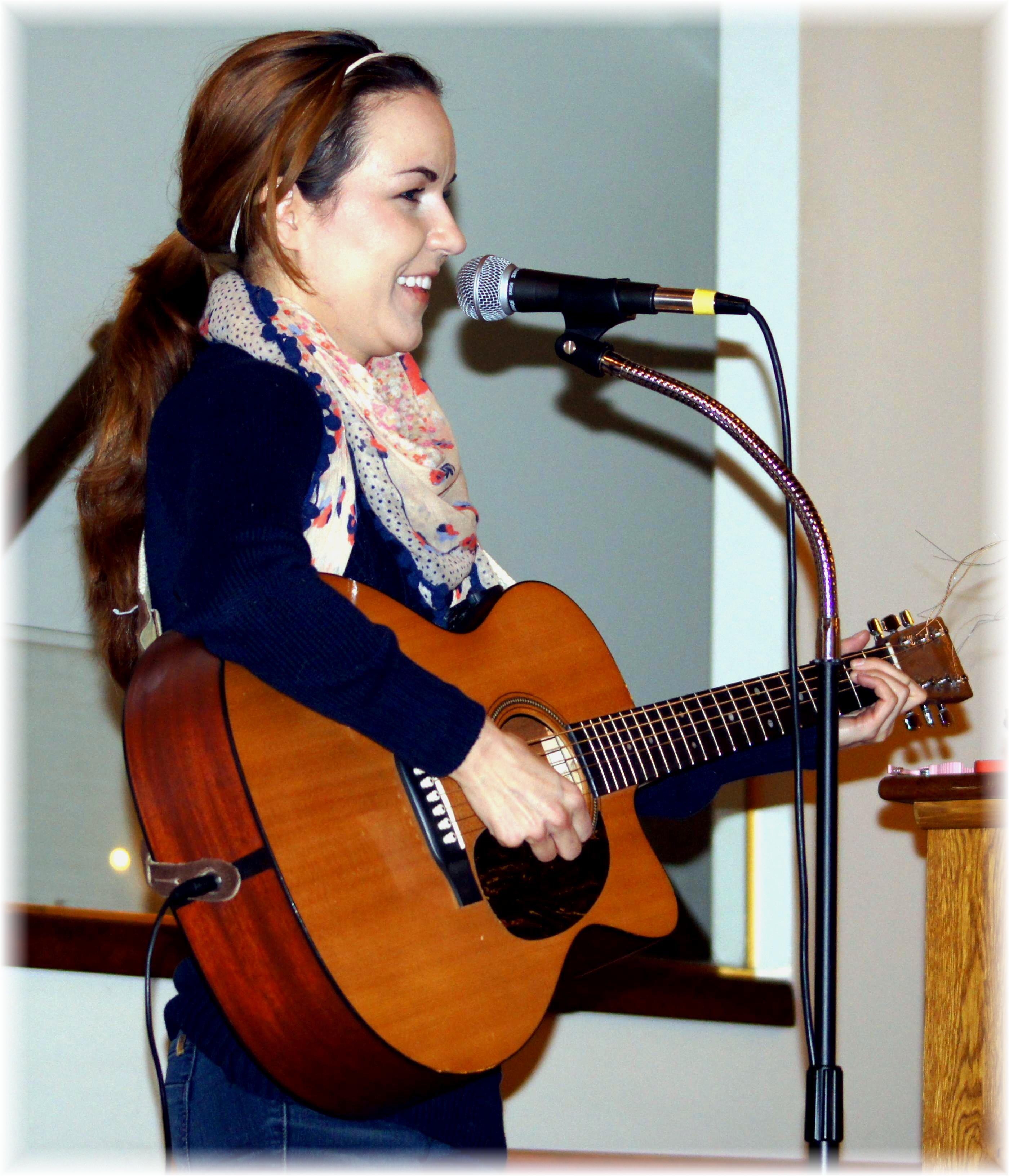 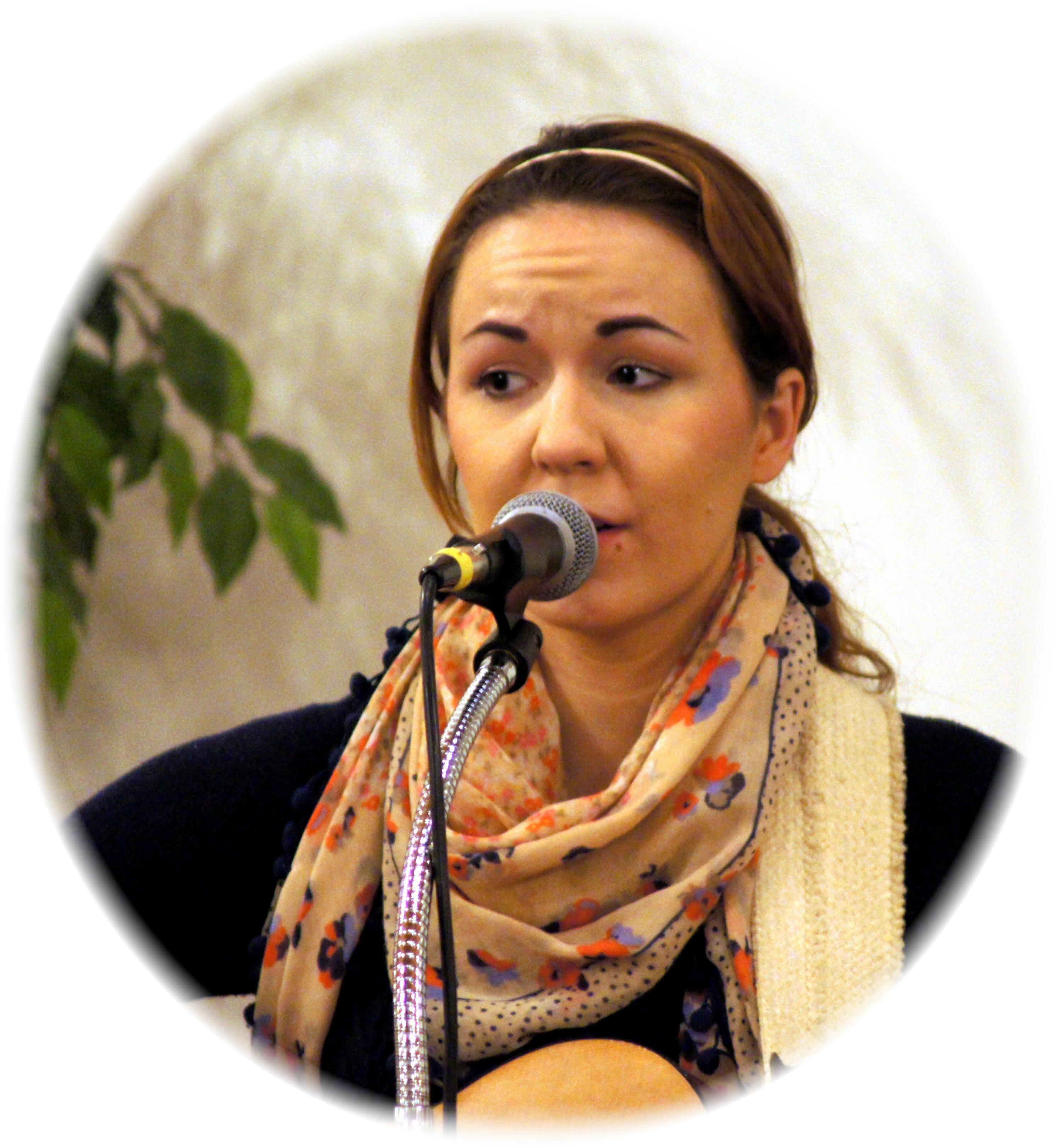 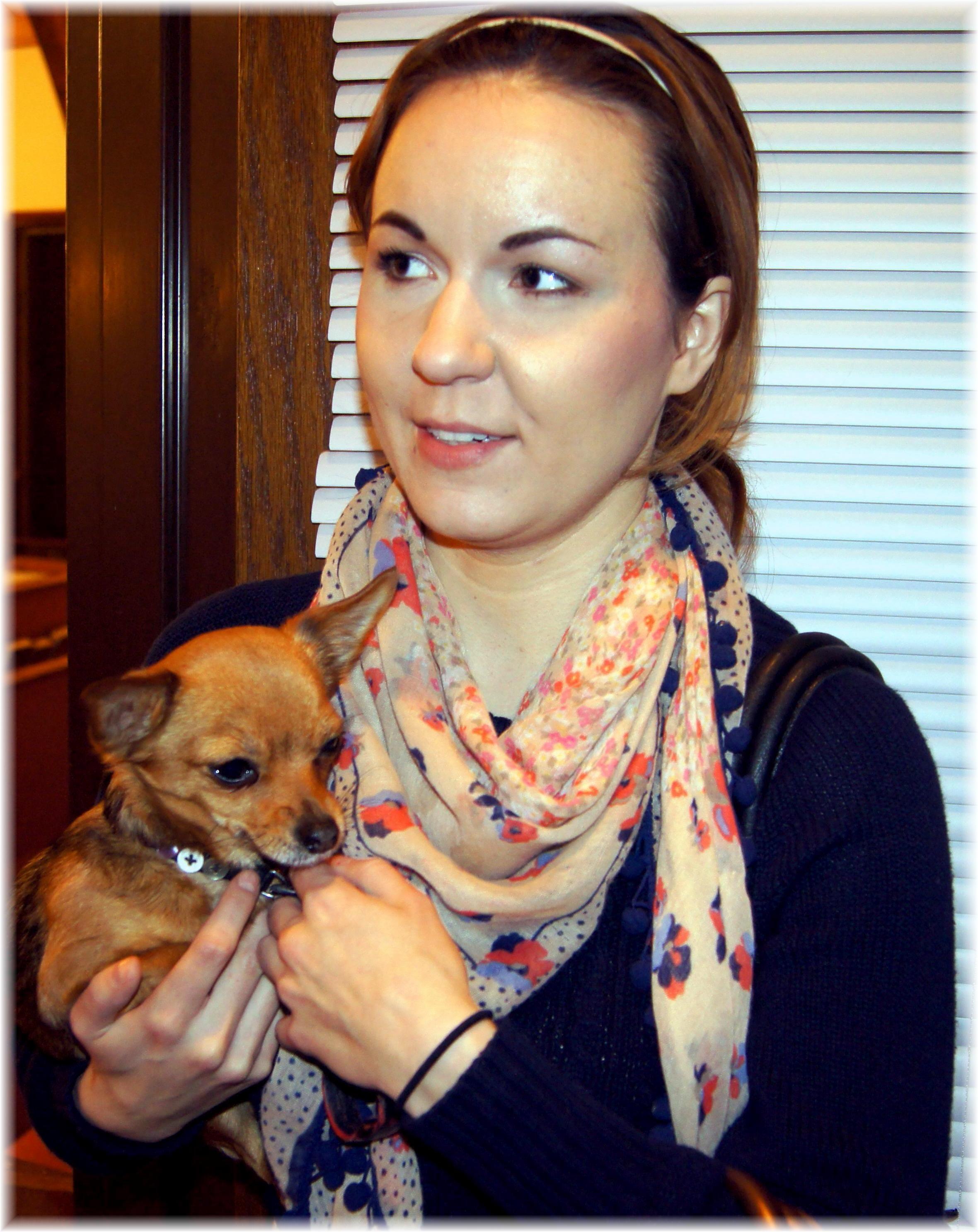 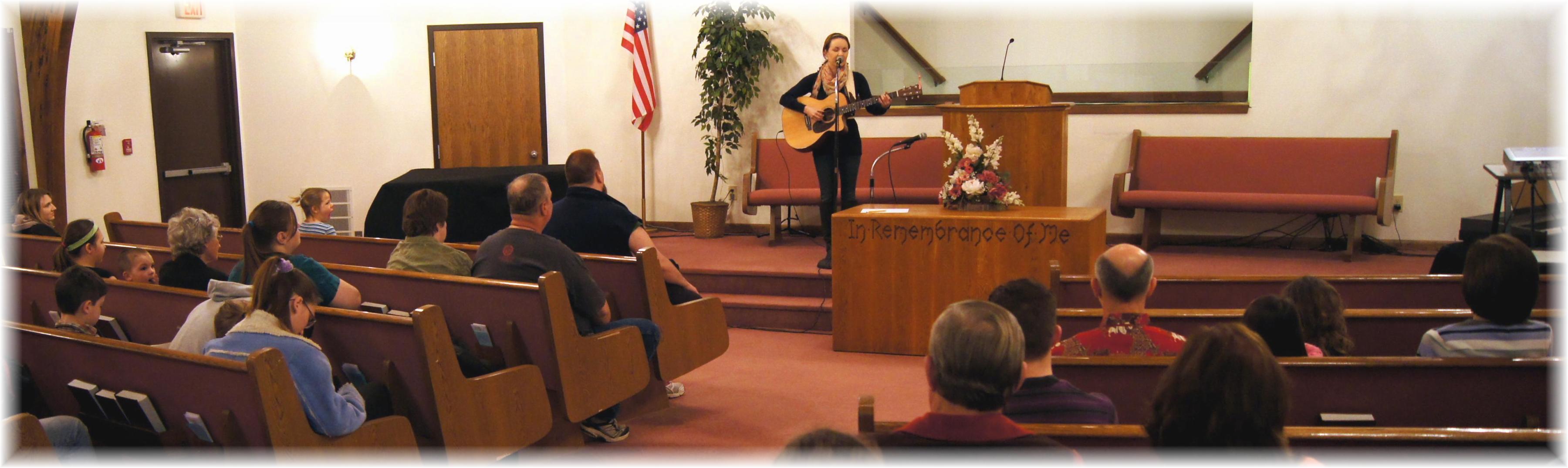 Alison Brook Concert – March 8, 2013